Тема урока _______________________________________________________________________      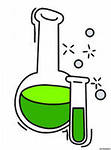 Цель:_____________________________________________________________________________№ЗаданиеБаллы1. Даны вещества: H2, Al, CuCl2, S, Ca(OH)2, O3, FeBr3, P2O5 ,  HCl , Fe   Разделите предложенные вещества на две группы. Какой признак положен в основу вашей классификации? Назовите каждую группу веществ.                             2.Расставьте коэффициенты в предложенных уравнениях:P  +  O2     P2O5                                         Zn  +   HCl    ZnCl2  +  H2                 3.Найдите ошибки и исправьте их (обратите внимание на индексы и коэффициенты):BaOН + H2SO4  Ba2SO4 + H2O    Zn(OH)      ZnO   +  H2O    4.Заполните схему №1                                          Типы химических реакций        ________________       _____________                ____________                   _____________(не оценивается)5.Установите соответствие между уравнениями  реакций и схемами. Укажите простые и сложные вещества, участвующие в реакциях. Определите тип реакции. Расставьте коэффициенты.                Уравнения:                                                        Схемы реакций:Ca + O2   CaO                                                                                1.  А + ВС = АС + В                  Zn  +  HCl   ZnCl2  +  H2                                                         2. С = А + ВBa(OН)2 + H2SO4  BaSO4 + 2H2O                 3. АВ + СД = АД + СВ        Fe(OH)3    Fe2O3   + H2O                              4. А + В = СCaO + H2O  Ca(OH)2HgO  Hg + O26   Заполните пропуски, используя все слова -  одного сложного, два, сложных, простых,  одно более сложное, простых, сложных, простым, простого, сложного, сложным, сложными (обратите внимание на схемы 4-х реакций).          Реакции соединения - это реакции, в ходе которых из нескольких _______________или _____________ веществ образуется ______________ вещество.          Реакции разложения – это реакции, при протекании которых из _______________  вещества  образуется ______  или несколько ___________ или _________ веществ.Реакции замещения – это реакции между ___________ и ________ веществами, протекающие с образованием двух новых веществ – __________________ .Реакциями обмена называют взаимодействие между двумя __________________  веществами, при котором они обмениваются своими составными частями.7Лабораторный опыт №1«Взаимодействие железа с раствором сульфата меди (II)»  ! ТБ: 1) работа с растворами солей;  Поместите в пробирку с раствором сульфата меди (II) железный гвоздь и подождите 2-3 минуты. Что вы наблюдаете? Fe + CuSO4 = FeSO4 + Cu  Перепишите уравнение химической реакции в таблицу, расставьте коэффициенты, определите тип и признаки данной реакции.(не оценивается)8  А).  К каким типам химических реакций относятся уравнения, приведенные в таблице. Правильно определите тип каждой реакции, угадай зашифрованное слово и впиши ниже в клеточки.                                    Таблица «Угадай слово».Твое отношение к сегодняшнему  уроку (выбери вариант ответа): _______________________                                                                                                                        Оценка за урок:                                                                                             Д/з. Расставьте коэффициенты в уравнениях химических реакций, укажите типы химических реакций.